24.02.2024.    4 пара221 гр.  Автоматика и управление1  Магнитный усилитель с внешней обратной связьюВнешней считается такая обратная связь, при которой поле обратной связи создается путем подачи тока нагрузки в специальную обмотку обратной связи  wос. При реализации такого принципа в простейшем трехстержневом магнитном усилителе вводится дополнительная обмотка обратной связи  wос. Мостовой выпрямитель включен в нагрузочную цепь и предназначен для питания постоянным током цепи обратной связи. Сопротивление  Rш включено параллельно обмотке и предназначено для подбора величины тока  iос  обратной связи в обмотке  wос. При любом режиме работы усилителя переменный ток нагрузки  iн протекает в один полупериод от источника с напряжением  U через сопротивление  Rн, обмотки  wр, диод 2, сопротивление  Rш и параллельно через обмотку  wос, далее через диод 4 и в источник. В следующий полупериод ток протекает от источника через диод 1, параллельно через  Rш и  wос, затем диод 3, обмотки  wр, сопротивление  Rн и в источник.Легко проследить, что через сопротивление  Rш и обмотку  wос этот ток всегда протекает в одном направлении, то есть ток на данном участке выпрямленный, постоянный.Действие обратной связи характеризуется коэффициентом обратной связи  ß, который равен отношению величины тока обратной связи  iос к величине нагрузочного тока  iн (выпрямленного).                          ß = iос / iн , откуда  iос = ß iн Когда управляющий сигнал не подается (iу = 0), то напряженность Ну=0. Намагничивание сердечника происходит только за счет МДС катушки обратной связи или  Нос. Уменьшение магнитной проницаемости будет незначительное и ток  iно (начальный) сохраняет небольшую величину. Эта величина показана на характеристике управления усилителя.При подаче управляющего сигнала, например положительной полярности (+ iу), к напряженности  Нос добавляется согласно направленная напряженность  Ну. От этого результирующая напряженность  Нрез увеличивается, магнитная проницаемость  μ  сердечника уменьшится, ток  iн увеличивается. Его увеличение вызывает увеличение тока  iос по соотношению:  iос = ß iн. Увеличение  iос дает увеличение  Нос, напряженности  Нрез  и дополнительное уменьшение магнитной  проницаемости. Так происходит дополнительное вторичное увеличение тока iн. Поэтому при увеличении  iу возрастание  iн происходит более резко, чем в усилителе без обратной связи.Отрицательный же управляющий сигнал (- iу) создает напряженность Ну, направленную навстречу  Нос и ослабляющую ее. Поэтому крутизна характеристики 1 значительно меньше в левой части.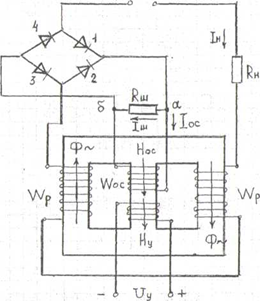 Схема магнитного усилителя с внешней обратной связью.